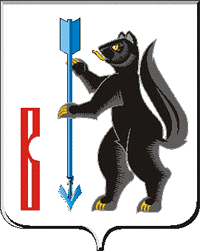 АДМИНИСТРАЦИЯГОРОДСКОГО ОКРУГА ВЕРХОТУРСКИЙП О С Т А Н О В Л Е Н И Еот 29.12. 2020г. № 951г. Верхотурье  О внесении изменений в постановление Администрации городского округа Верхотурский от  28.01.2020г. № 46 «Об утверждении перечня товарных рынков для содействия развитию конкуренции в городском округе Верхотурский и Плана мероприятий («дорожной карты») по содействию развитию конкуренции в городском округе Верхотурский на период 2019-2022 годов»В соответствии с Указом Президента Российской Федерации от 21 декабря 2017 года № 618 «Об основных направлениях государственной политики по развитию конкуренции», стандартом развития конкуренции в субъектах Российской Федерации, утвержденным распоряжением Правительства Российской Федерации от 17.04.2019 № 768-р, и подпунктом «б» пункта 2 перечня поручений Президента Российской Федерации от 15.05.2018 № Пр-817ГС по итогам заседания Государственного совета Российской Федерации 5 апреля 2018 года, Указом Губернатора Свердловской области  от 29.10.2019 № 524-УГ «О внедрении на территории Свердловской области стандарта развития конкуренции в субъектах Российской Федерации», распоряжением Губернатора Свердловской области от 29.11.2019 № 264-УГ «Об утверждении перечня товарных рынков для содействия развитию конкуренции в Свердловской области и Плана мероприятий («дорожной карты») по содействию развитию конкуренции в Свердловской области на период 2019-2022 годов», протоколом № 107 от 07.12.2020 семинара для органов местного самоуправления муниципальных образований, расположенных на территории Свердловской области, в режиме видео-конференц-связи по вопросам содействия развитию конкуренции на муниципальном уровне  25 ноября 2020 года, в  целях создания условий для развития конкуренции на рынках товаров, работ и услуг в городском округе Верхотурский, руководствуясь Уставом городского округа Верхотурский,ПОСТАНОВЛЯЮ:1.Внести изменения:1) в Перечень товарных рынков для содействия развитию конкуренции в городском округе Верхотурский, изложив его в новой редакции (приложение № 1);2) в План мероприятий («дорожную карту») по содействию развитию конкуренции в городском округе Верхотурский на период 2019-2022 годов, изложив его в новой редакции (приложение № 2).2.Опубликовать настоящее постановление в информационном бюллетене «Верхотурская неделя» и разместить на официальном сайте городского округа Верхотурский.3.Контроль исполнения настоящего постановления оставляю за собой.Глава городского округа Верхотурский                                                   А.Г. Лиханов